Name: …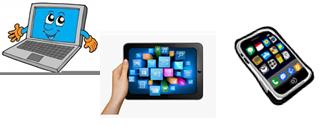 Surname: …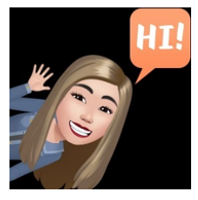 Home Schooling 54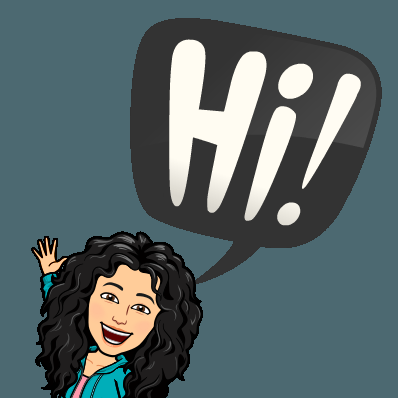 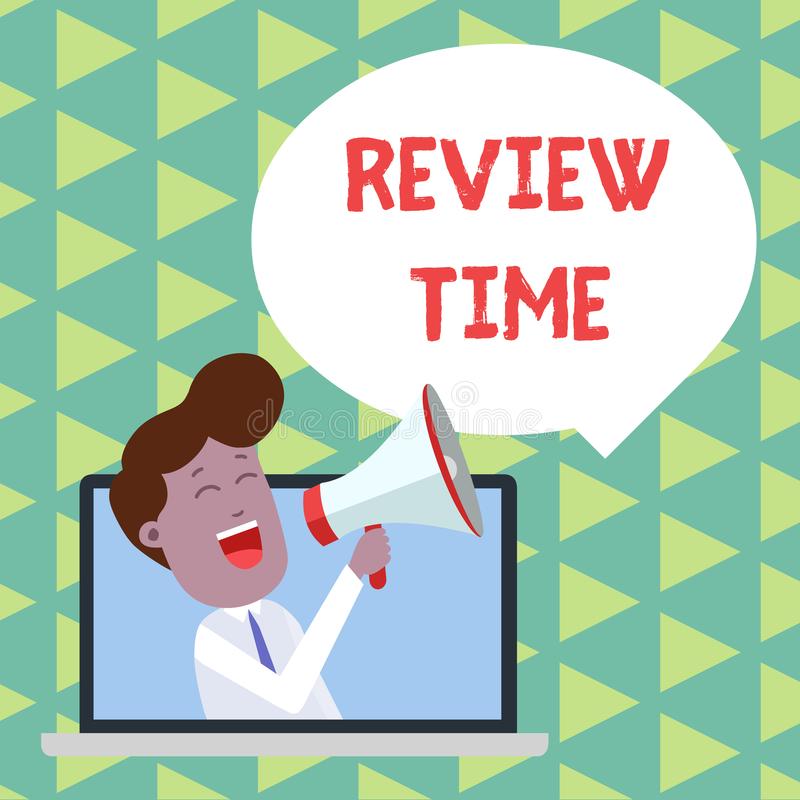 CTRL+ CLICK TO GO ONLINEhttps://forms.gle/8jYPMnijufb79zVZ9 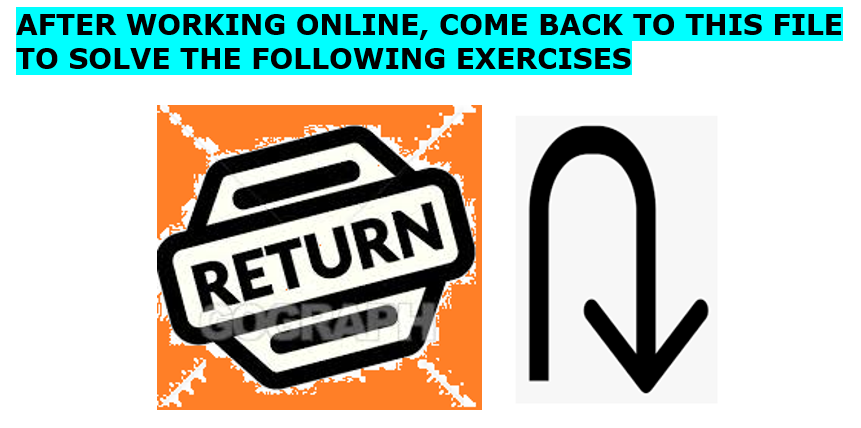 LOOK!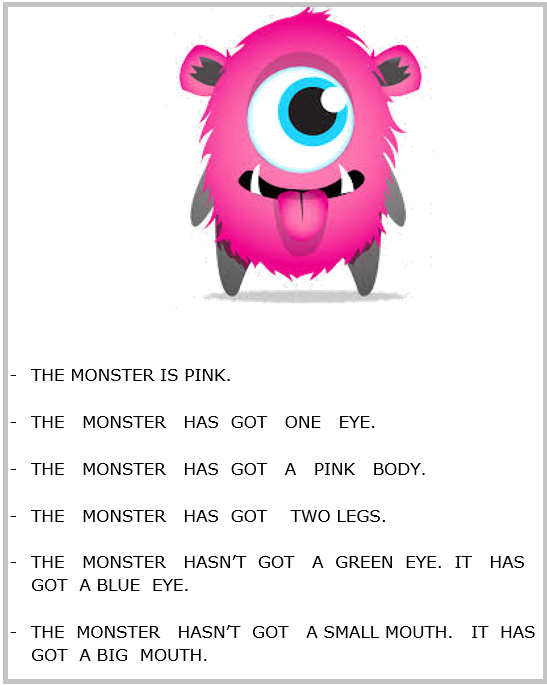 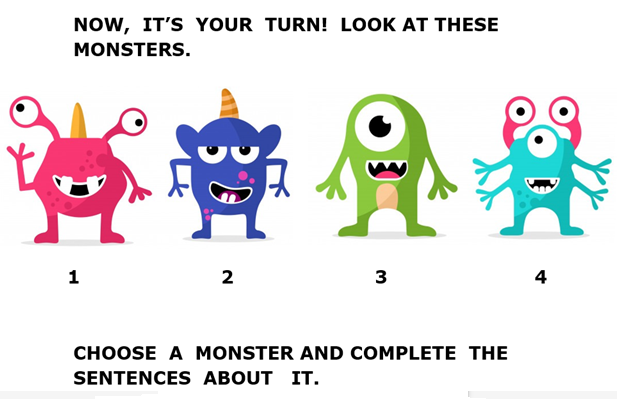 MY MONSTER IS NUMBER …THE MONSTER IS …THE   MONSTER   HAS  GOT …THE   MONSTER   HAS  GOT   …THE   MONSTER   HAS  GOT    …THE   MONSTER   HASN’T  GOT   ...  IT   HAS  GOT   …THE  MONSTER   HASN’T  GOT   …   IT  HAS  GOT  …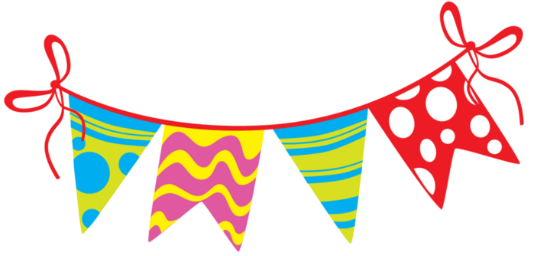 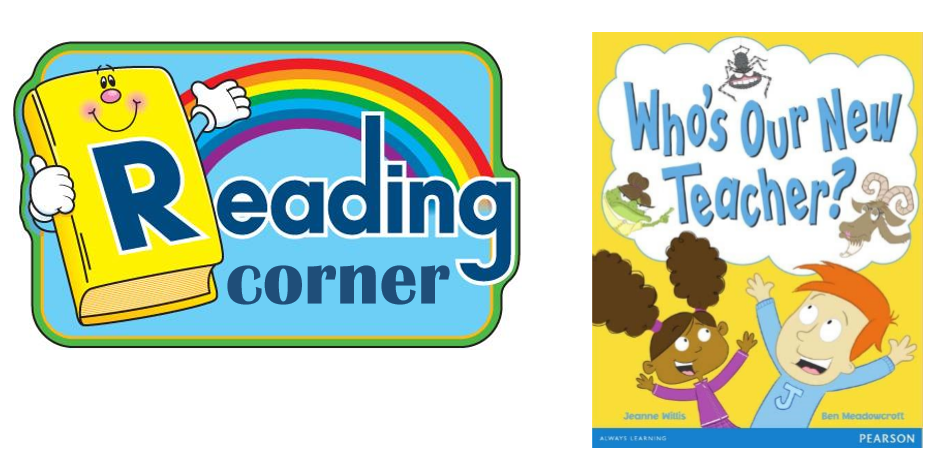 *DO YOU REMEMBER SOME OF THE CHARACTERS IN ‘WHO’S OUR NEW TEACHER? ‘CTRL + CLICK AND PLAY THIS GAME!https://es.educaplay.com/recursos-educativos/6646999-who_s_our_new_teacher_charact.html  CTRL + CLICK AND DO THIS WORKSHEET!https://www.liveworksheets.com/vh1163921vu 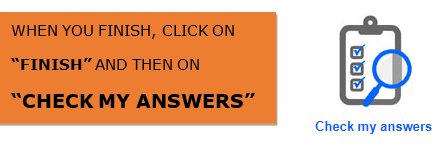 YOUR SCORE: …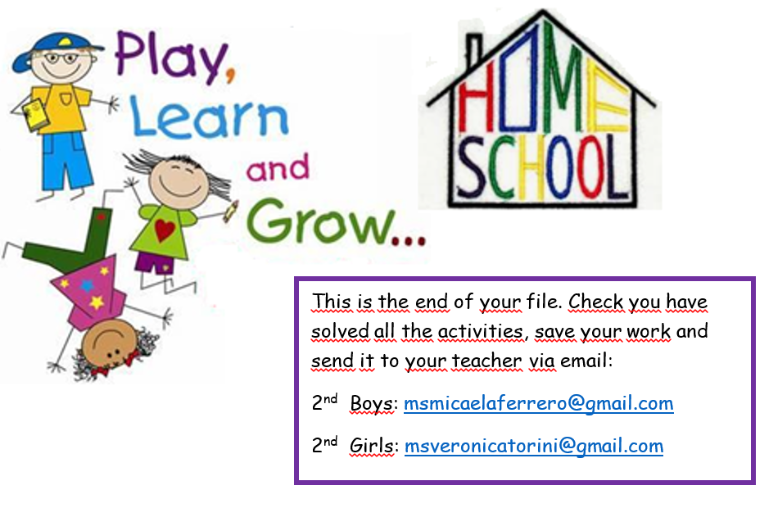 PLEASE PRESS “SUBMIT/SEND” AT THE END OF YOUR ONLINE WORK.POR FAVOR PRESIONAR “ENVIAR” AL FINAL DEL TRABAJO EN LINEA.